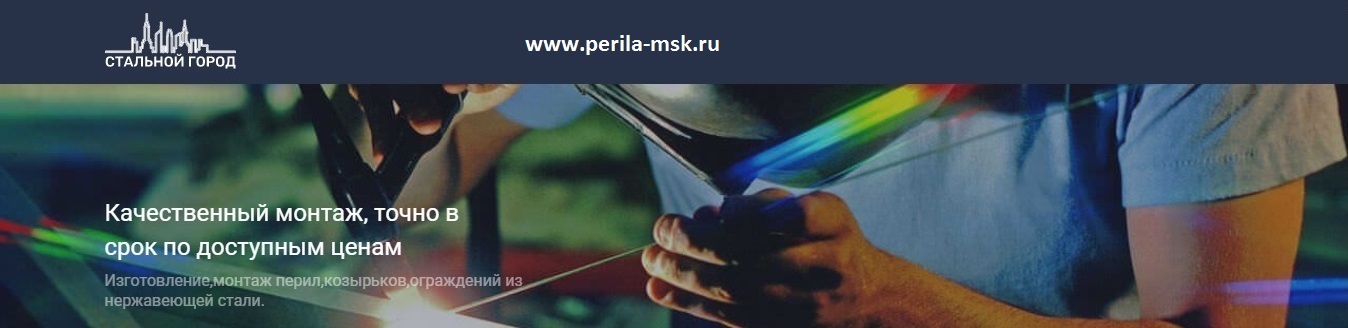 Стоимость  изделий из нержавеющей стали от компании «Стальной Город». Уважаемые клиенты, обратите внимание:Указана ориентировочная стоимость. Для точного расчета пришлите фото, чертежи, или видео вашей лестницы, балкона, крыльца
Минимальный заказ на выезд монтажной бригады 45.000 руб.
Цены обновлены 18 апреля 2024 годаЦена указана за метр погонный с НДСКозырьки из нержавеющей стали и поликарбоната, стеклаОтбойники из нержавеющей сталиОкончательная цена зависит от объема заказа и сложности конструкции, количества поворотов. Точная стоимость будет предоставлена после расчета по вашим данным (чертеж, рисунок с размерами, фото места установки)  или проведения бесплатного замера на объекте.Гарантия на все изделия 12 месяцев.Данные на точный расчет можно прислать на  info@perila-msk.ru                                                                                             +79687280601 WhatsApp +7 (499) 391-34-56 / 8-968-728-06-01  Евгенийhttps://perila-msk.ru/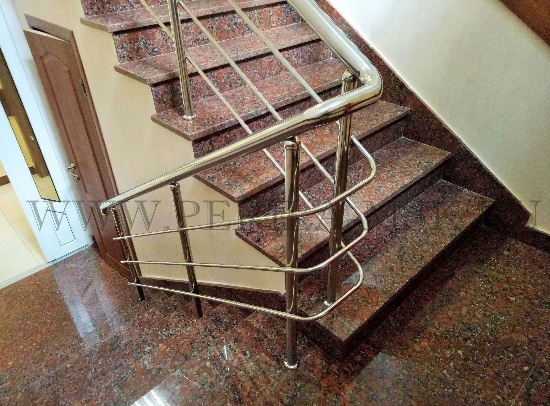 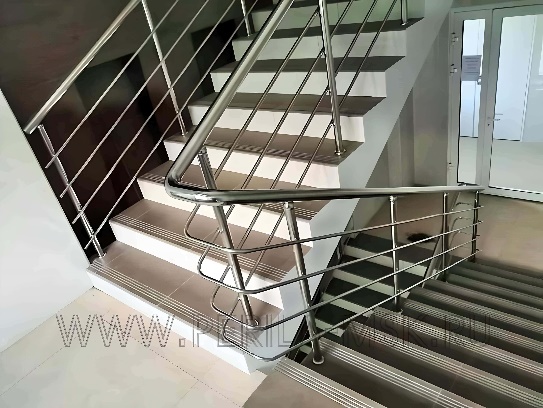 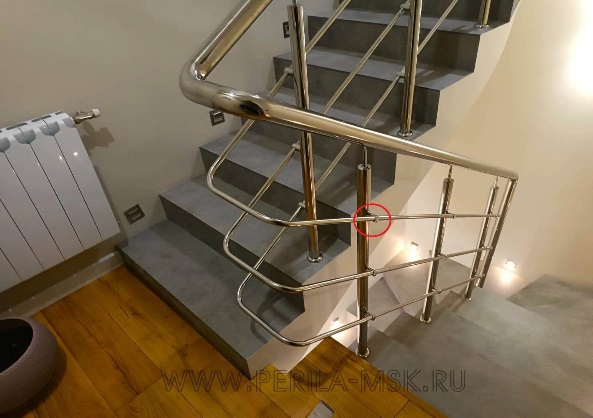 Перила 3 ригеля для лестницы4970 руб.Перила 4 ригеля для лестницы5320 руб.    3 ригеля с ригеледержателями                                6070 руб.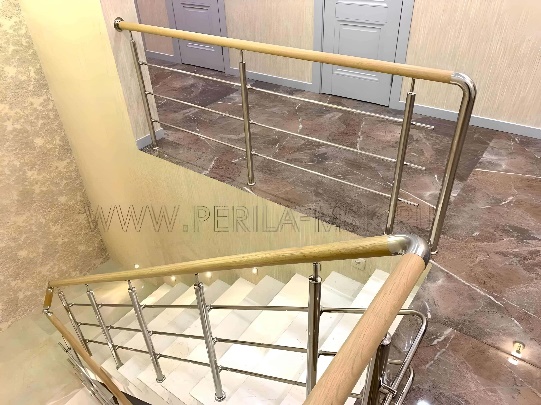 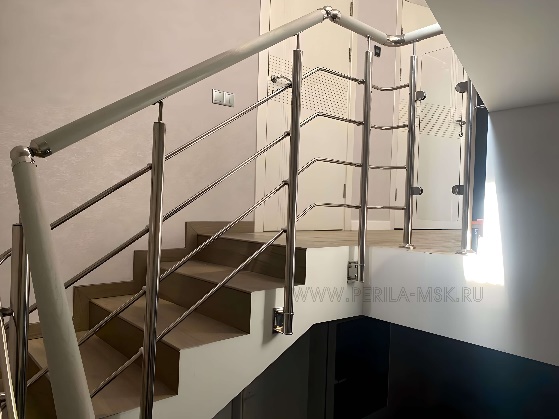 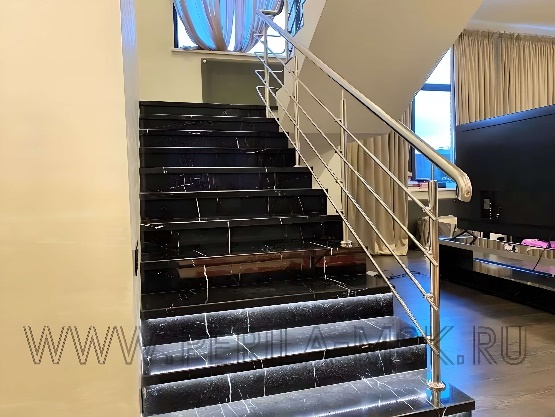 Перила нержавеющие с деревянным поручнем7900 руб.Перила для лестницы с боковым креплением на стакан7900 руб.    4 ригеля с ригеледержателями                                6320 руб.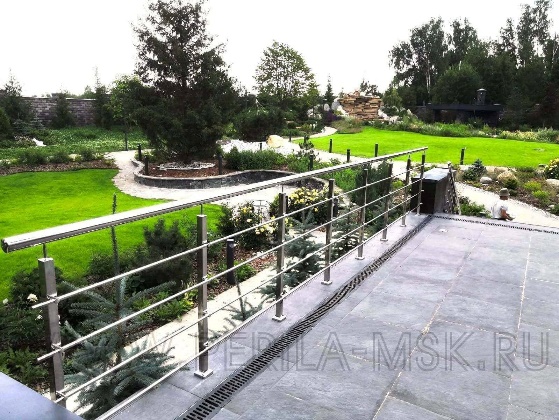 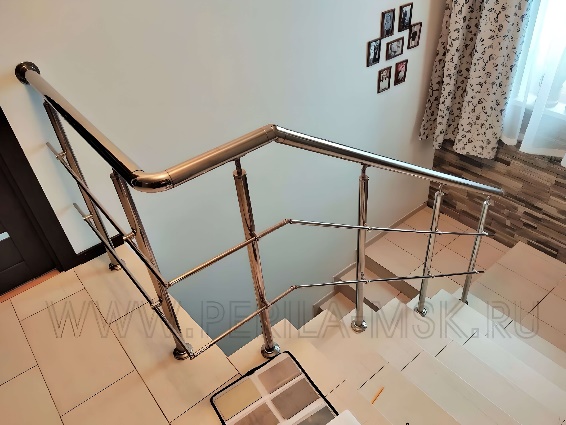 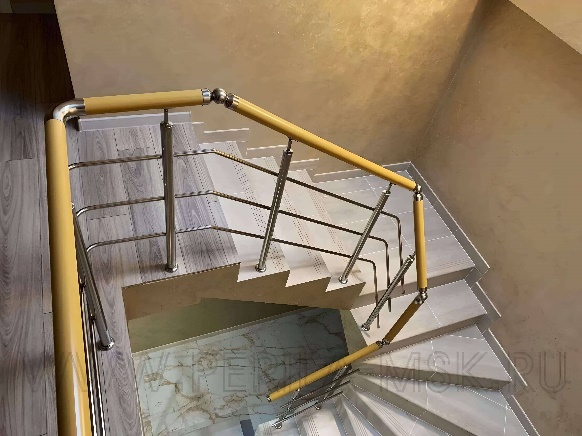 Перила с квадратными стойками для террас и балконов                              7200 руб.Перила для лестницы 2 ригеля                                4820 руб.Перила для лестницы с ПВХ      поручнем6160 руб.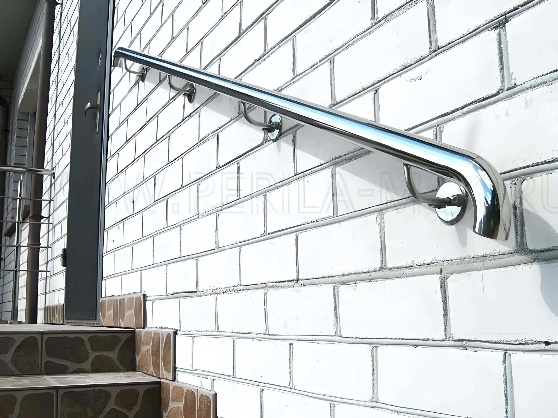 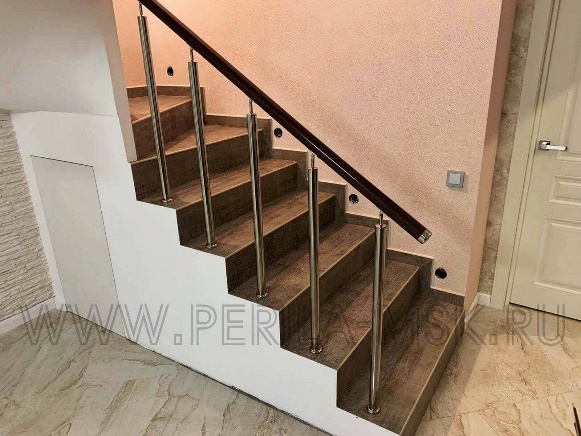 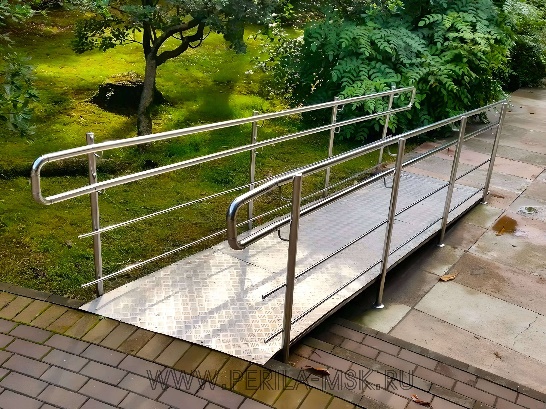 Поручень настенный из нержавеющей стали2500 руб.Перила для лестниц 1 стойка на ступень без ригелей6600 руб.Ограждение из нержавейки для пандуса с двумя ригелями5700 руб.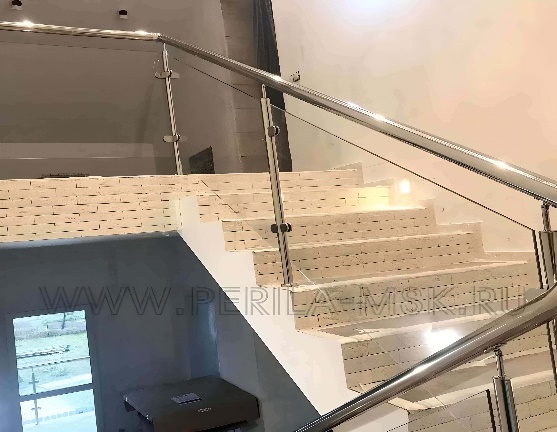 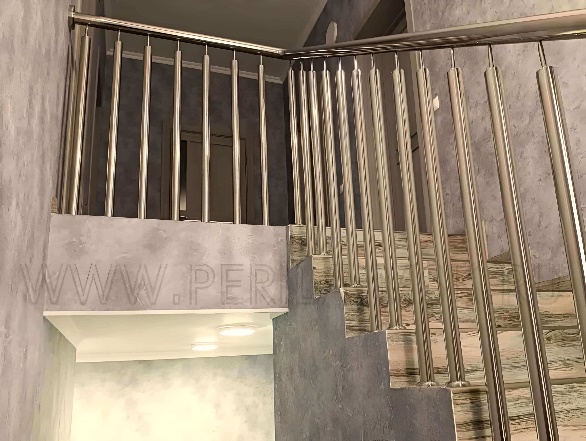 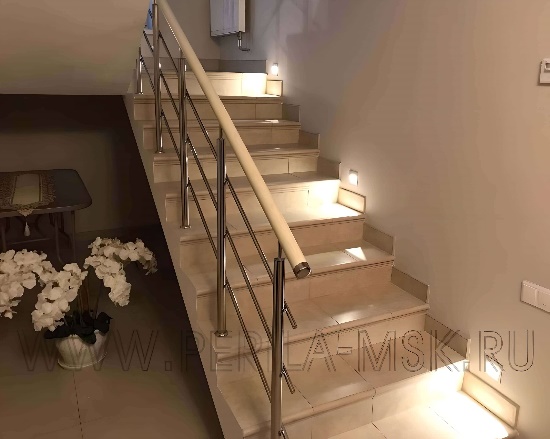 Перила для лестниц нержавеющие со стеклом на стойках (без стоимости стекла)10 800 руб.Перила для лестницы по 2 стойки 38 мм на ступень13 200 руб.Перила с деревянным поручнем светлый дуб                               7900 руб.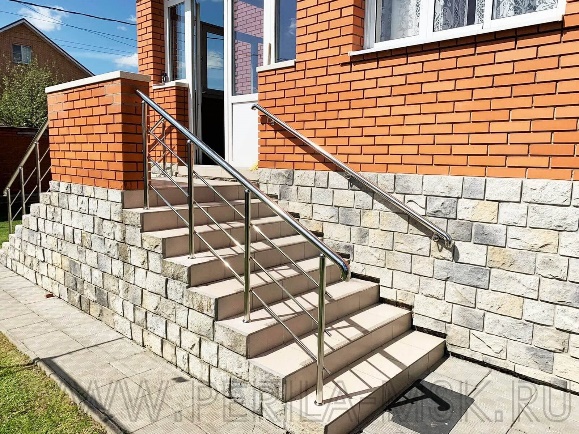 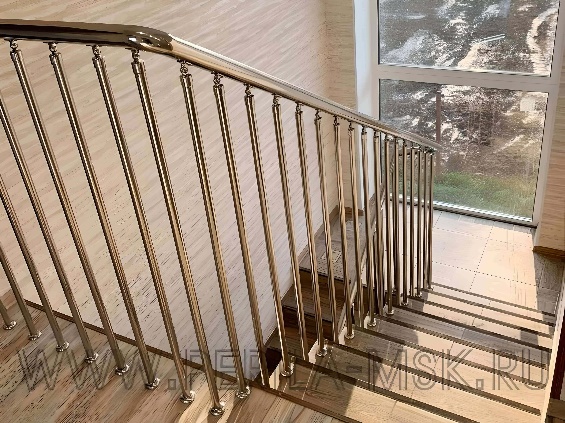 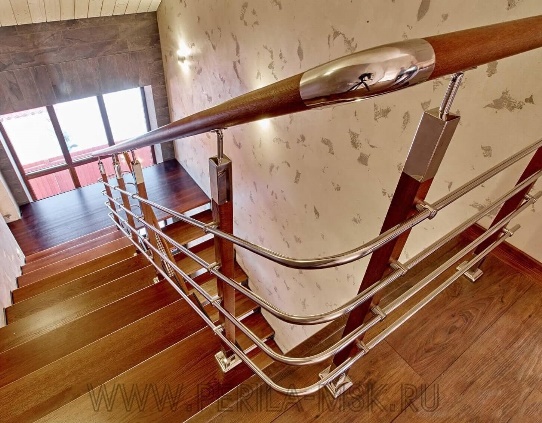 Перила для крыльца 3 ригеля                                   5520 руб.Ограждение для лестниц частокол на стойках 25.4 мм11 900 руб.Перила для лестниц с квадратными дубовыми стойками14 200 руб.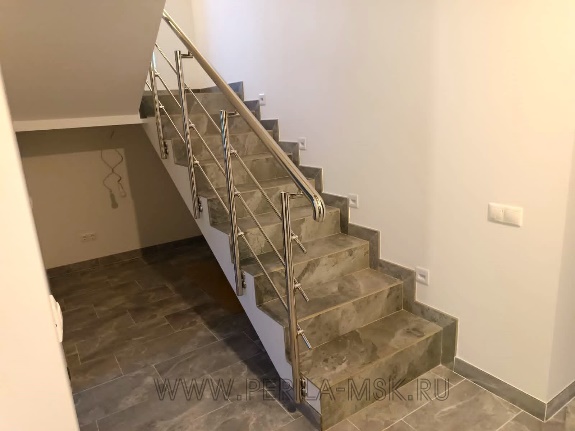 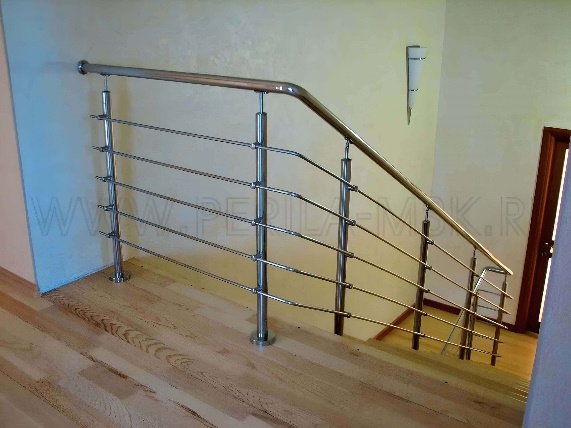 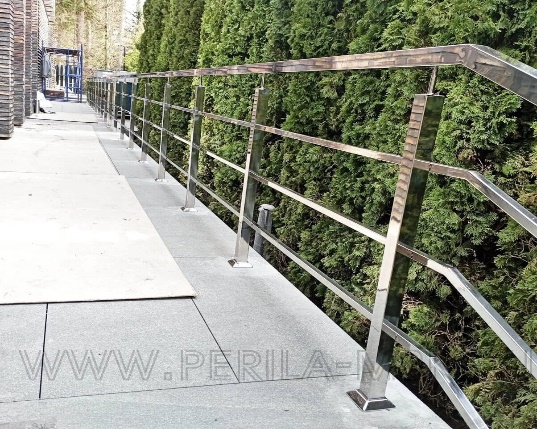 Перила с боковым креплением на шпильку, пруток5620 руб.Перила для лестниц из нержавейки 5 ригелей5820 руб.Перила из квадратной трубы для террасы8400 руб.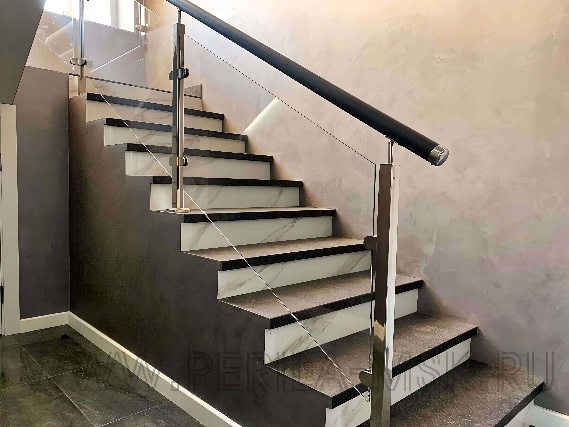 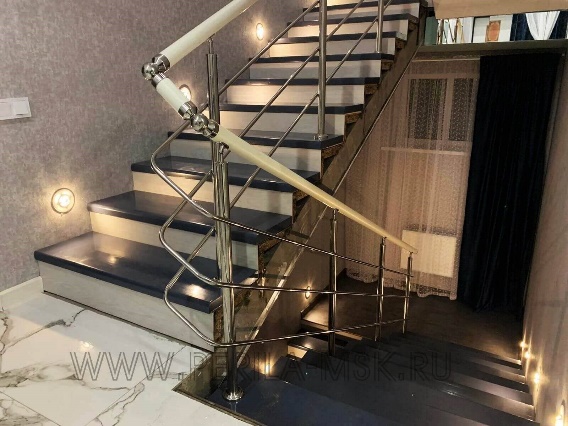 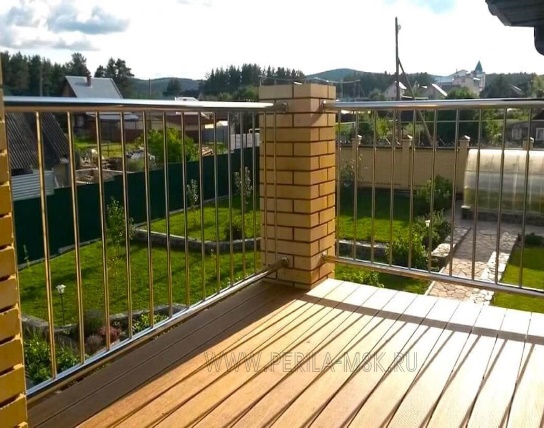 Перила для лестницы с квадратными стойками и стеклом (без стоимости стекла)11 620 руб.Перила для лестницы с поручнем ПВХ светлых тонов6160 руб.Перила с вертикальным заполнением для балконов7400 руб.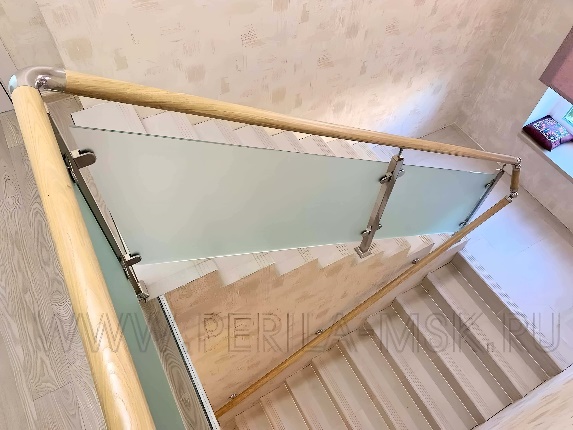 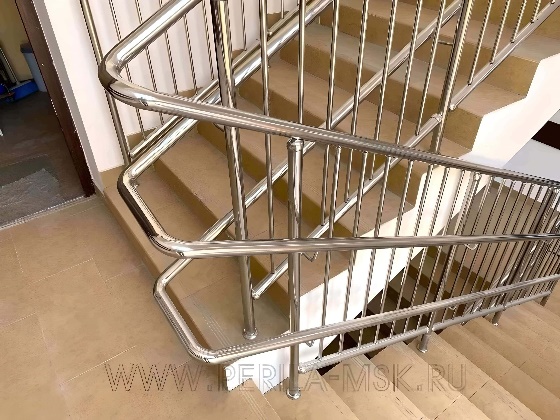 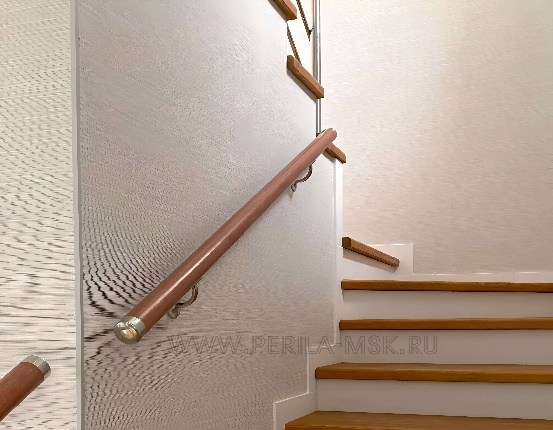 Со стеклом и деревянным поручнем (без стоимости стекла)14 620 руб. Перила с тройным поручнем и вертикальным заполнением11 000 руб.Поручень настенный из ПВХ и нержавейки4000 руб.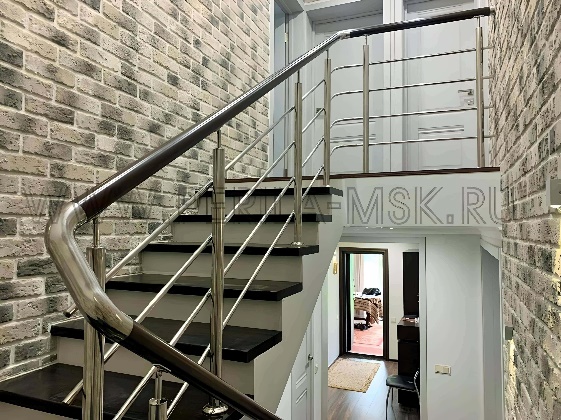 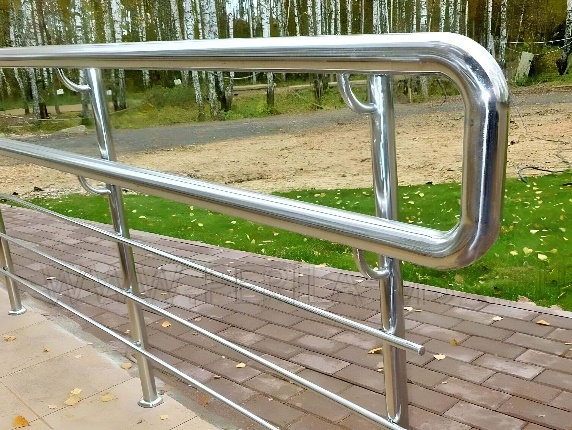 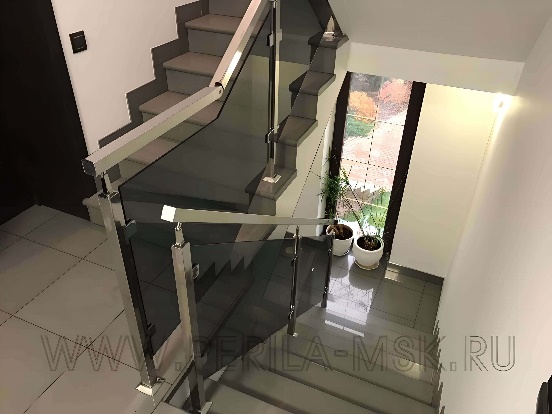 Перила с поручнем ПВХ темных тонов для лестниц6160 руб.Перила для пандуса с двойным поручнем и тремя ригелями5950 руб.Ограждение со стеклом и квадратной трубой для лестницы (без стоимости стекла)11 800 руб.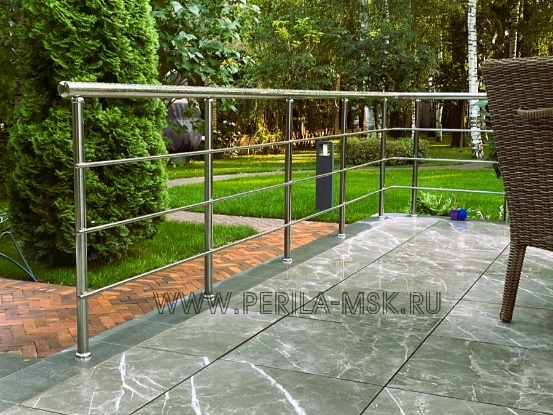 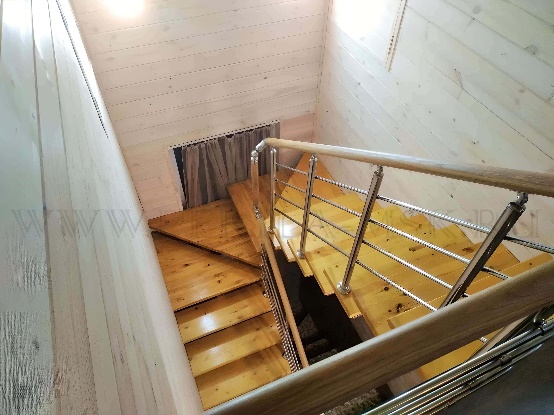 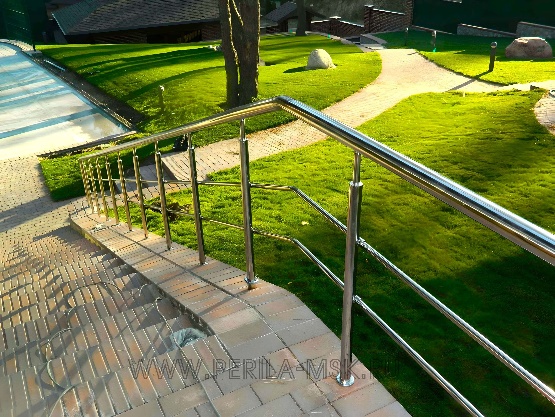 Перила 3 ригеля для террас и балконов5520 руб.Перила для лестниц с забежными ступенями5600 руб.Перила уличные для крыльца 2 ригеля5270 руб.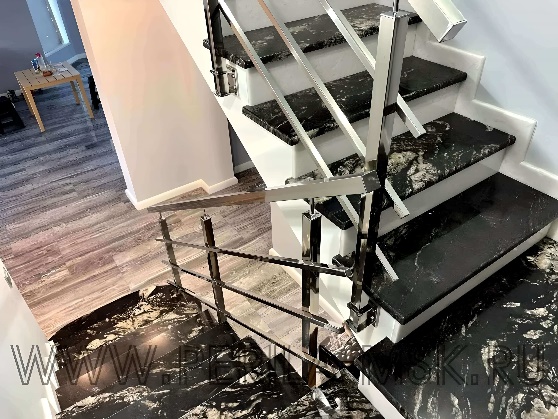 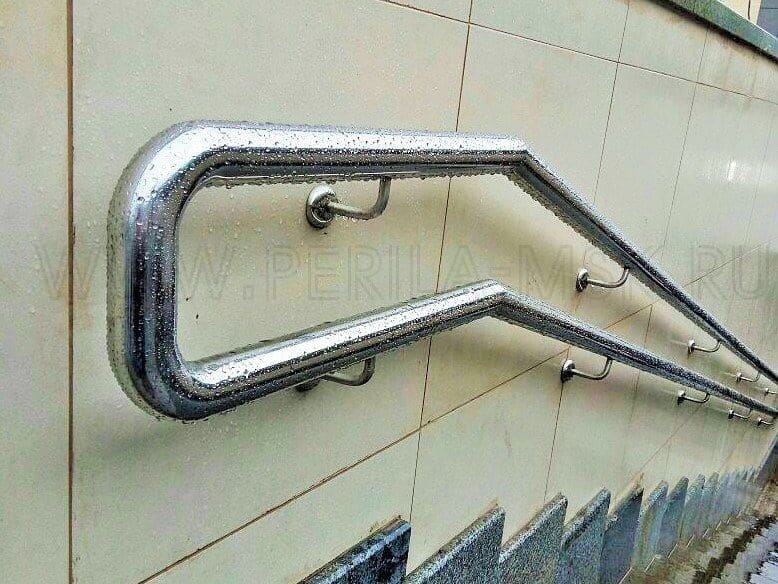 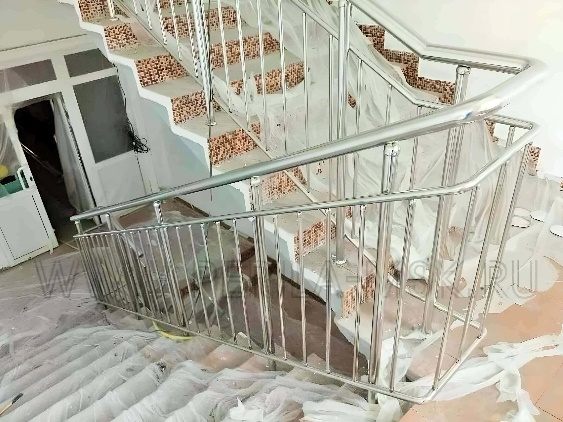 Перила нержавеющие для лестниц из профильной трубы8400 руб.Поручень настенный двойной из нержавейки3780 руб.Перила с вертикальным заполнением для лестницы7400 руб.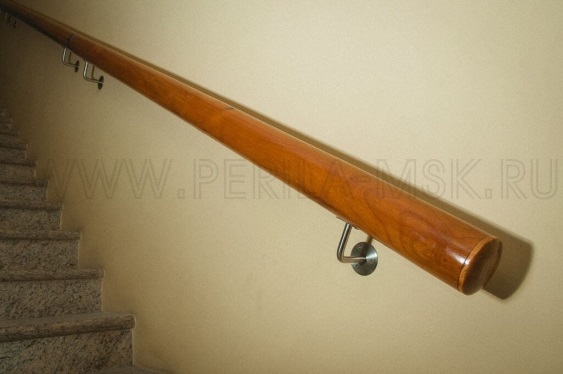 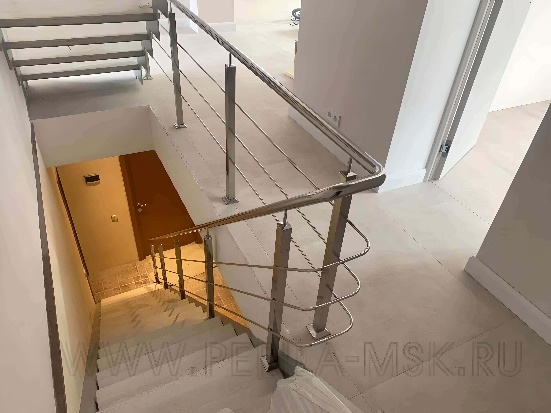 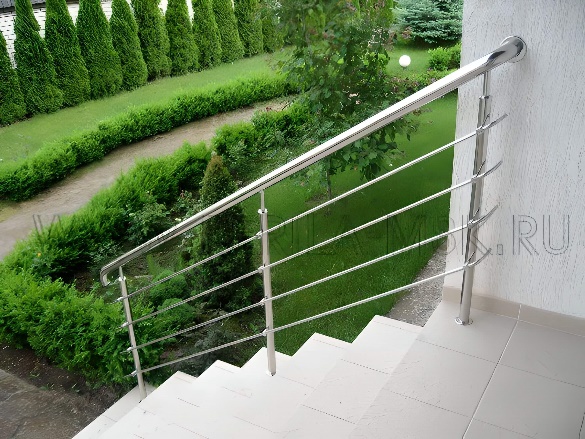 Поручень настенный из дерева и нержавейки5000 руб.Перила для лестницы с квадратными стойками и круглым поручнем6900 руб.Уличные перила для крыльца 4 ригеля6120 руб.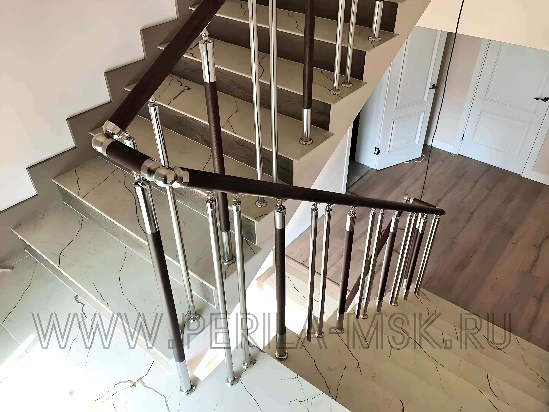 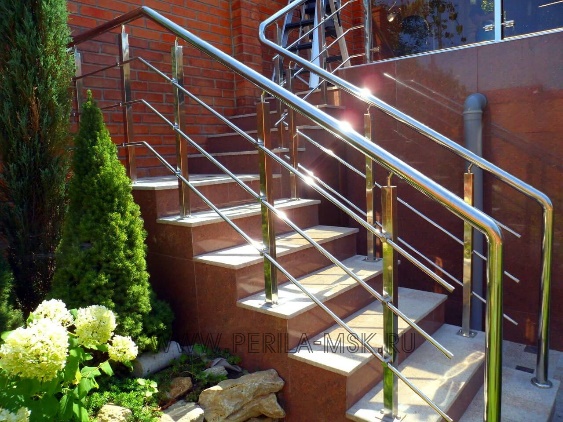 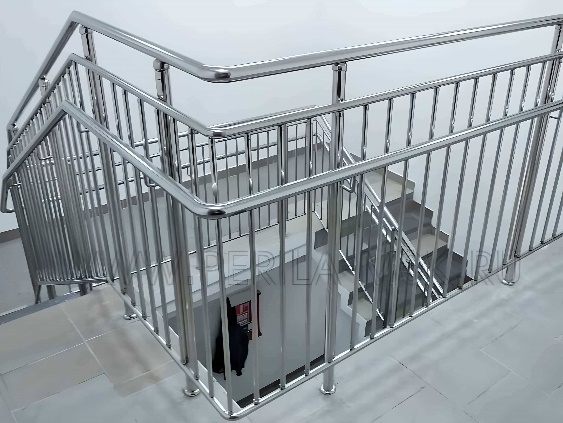 Перила на стойках без ригелей комбинированные для лестниц14 200 руб.Перила для крыльца с квадратными стойками и ригелями7900 руб.Перила для лестниц с двойным поручнем и вертикальным заполнением9500 руб.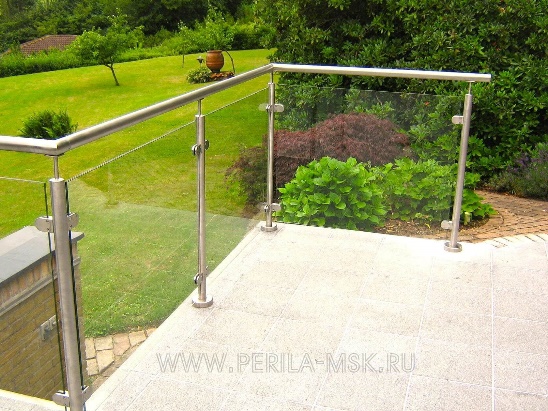 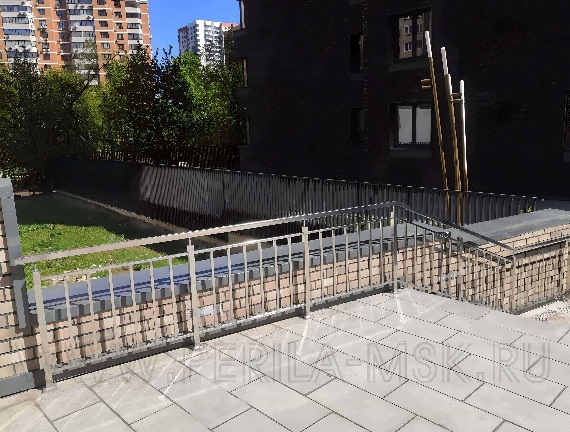 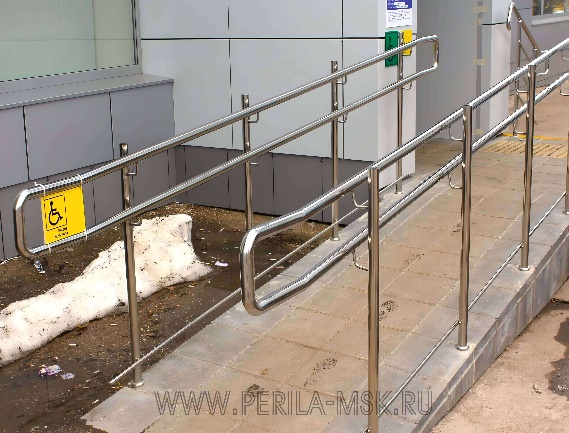 Перила со стеклом на стойках для балконов и террас (без стоимости стекла)12 400 руб.Вертикальное квадратное ограждение для террасы9500 руб.Перила для пандуса 2 поручня 38 мм4700 руб.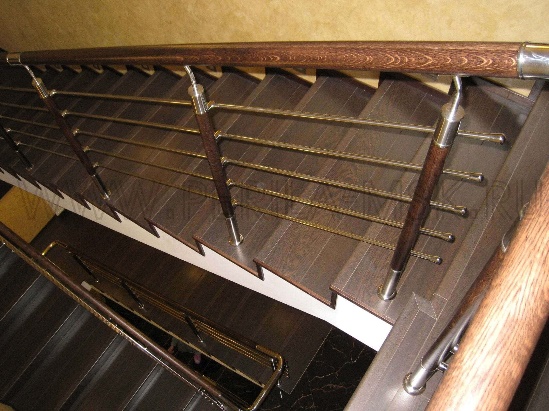 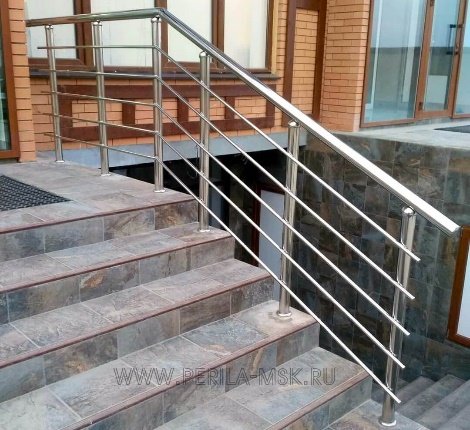 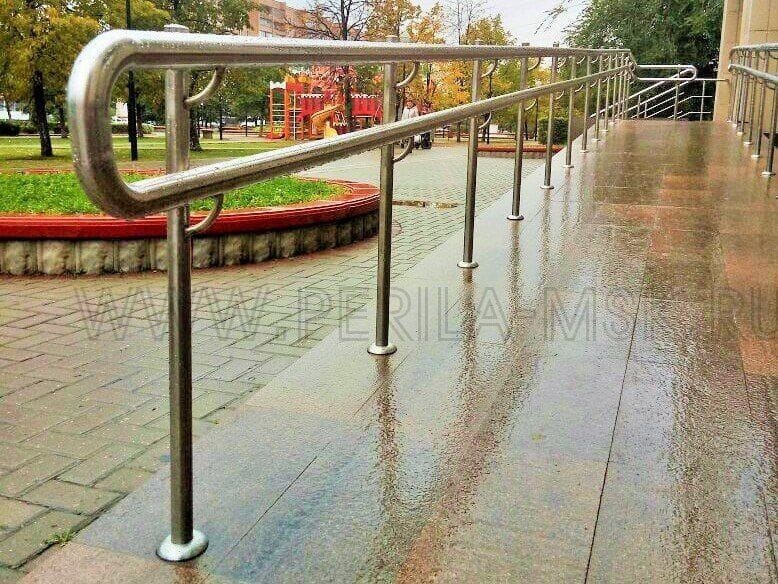 Перила для лестницы с ригелями и комбинированными стойками11 500 руб.Уличные перила для крыльца 5 ригелей6370 руб.Перила с двойным поручнем для пандуса без ригелей5200 руб.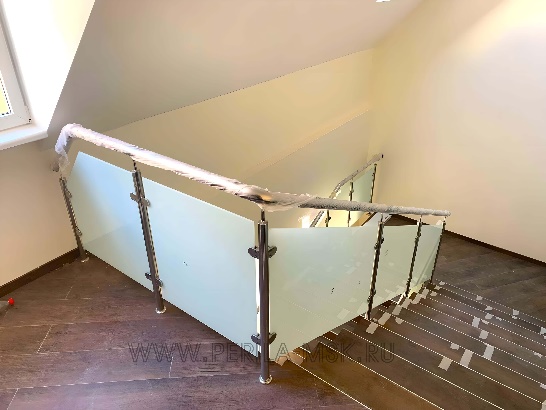 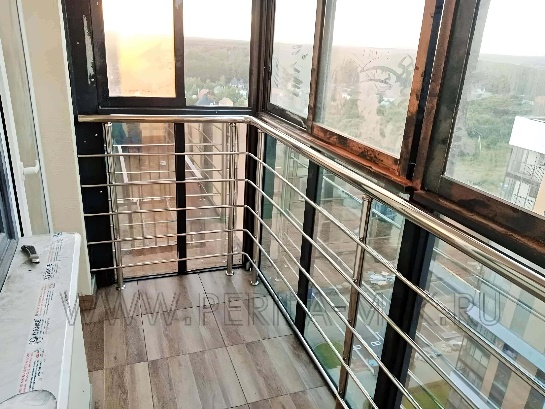 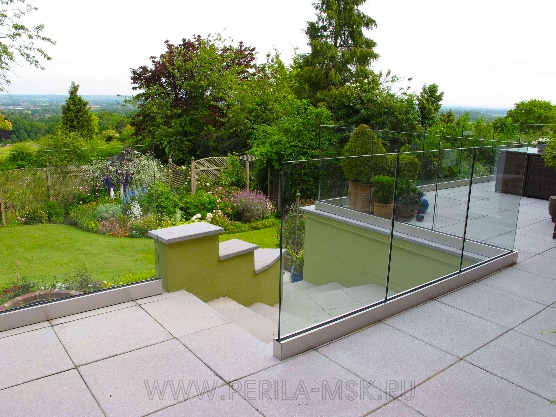 Перила для лестницы с матовым стеклом (без стоимости стекла)10 800 руб.Перила для балконов 5 ригелей6370 руб.Стеклянное ограждение на несущем профиле (без стоимости стекла)8200 руб.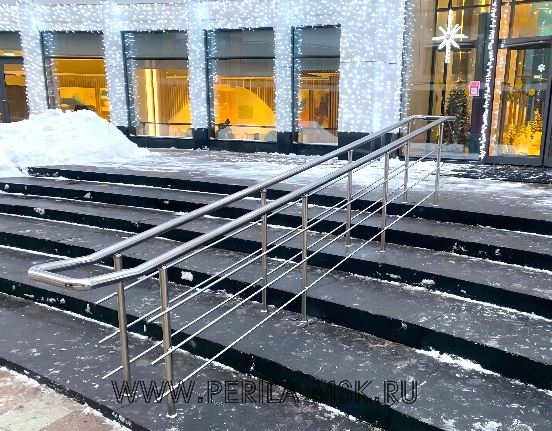 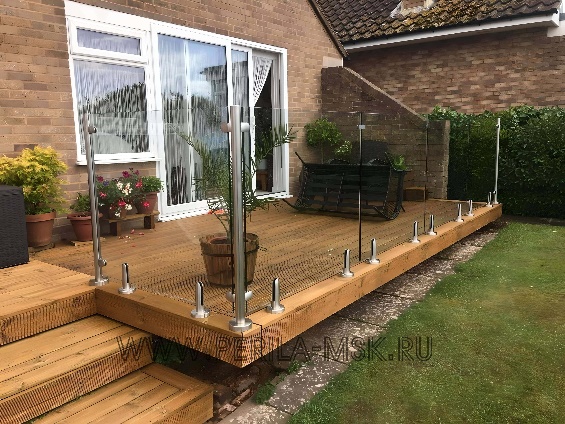 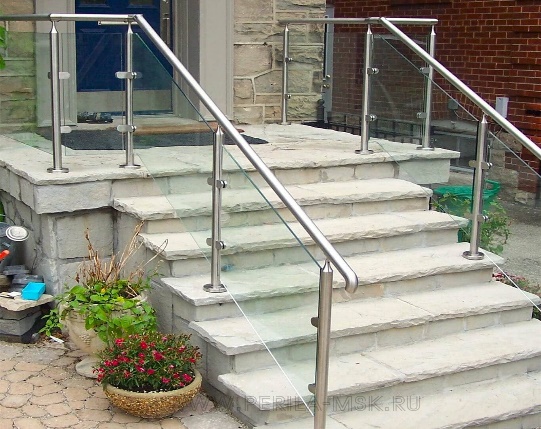 Ограждение-разделитель потоков из нержавеющей стали11 040 руб.Ограждение со стеклом на министойках для террасы (без стоимости стекла) 7200 руб.Перила уличные со стеклом для крыльца12 400 руб.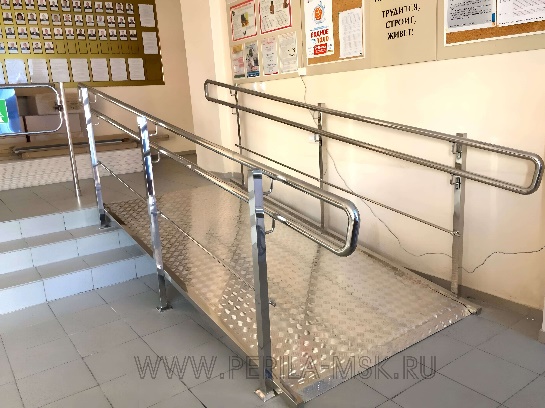 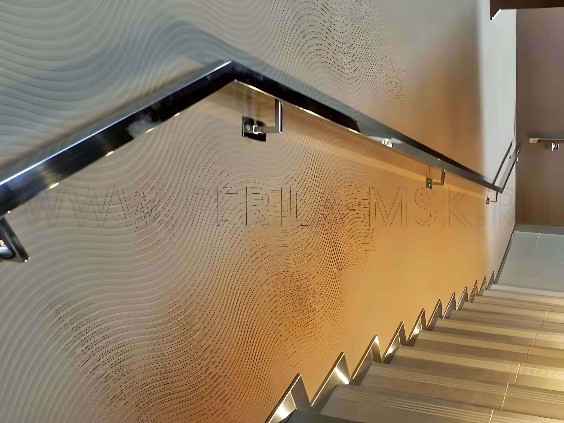 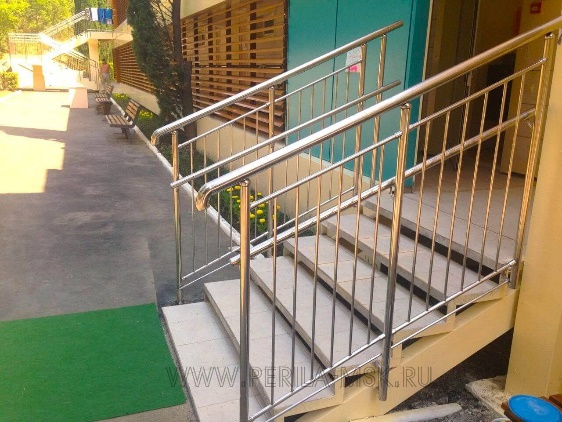 Перила для пандуса на квадратных стойках6500 руб.Поручень нержавеющий из профильной трубы5000 руб.Уличные перила с вертикальным заполнением8700 руб.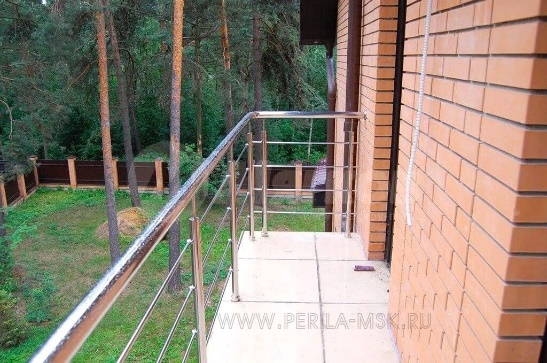 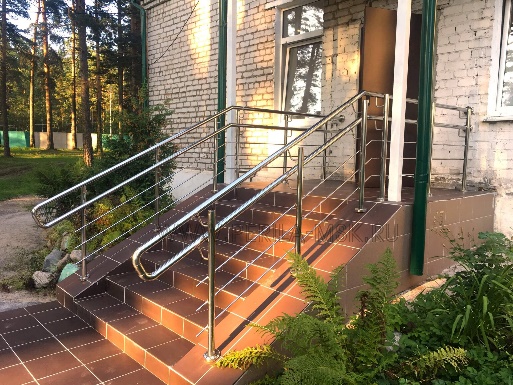 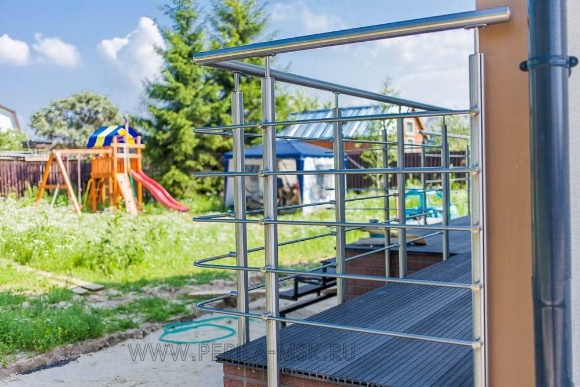 Перила 4 ригеля для балкона6120 руб.Перила для крыльца с двойным поручнем5950 руб.Перила с боковым креплением для балкона6450 руб.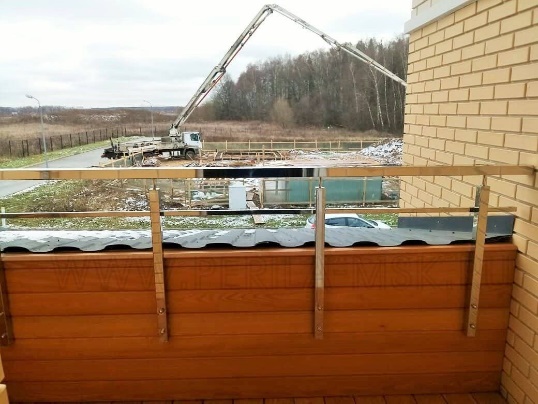 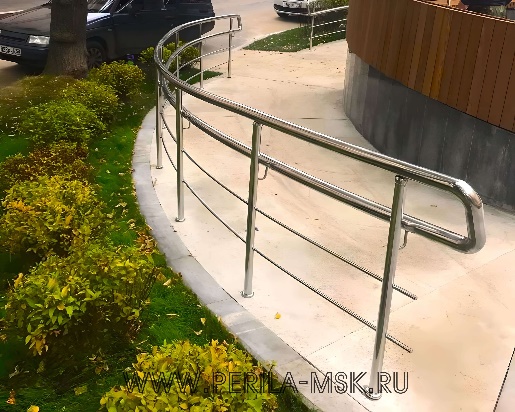 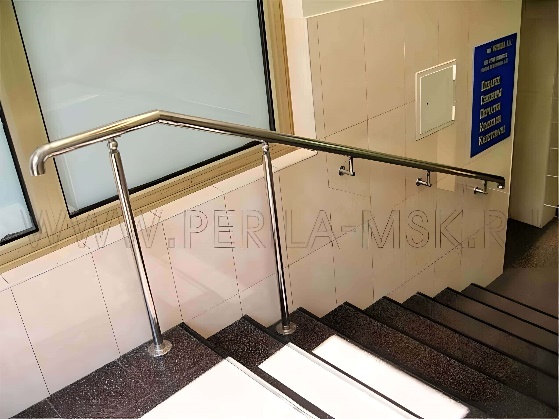 Перила с 1 ригелем для балкона4400 руб.Перила для радиусных пандусов7700 руб.Перила для крыльца на стойках без ригелей4770 руб.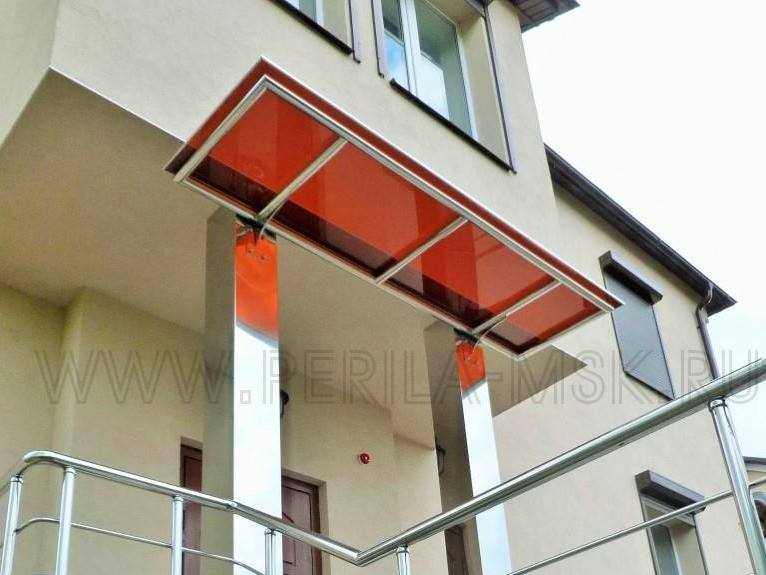 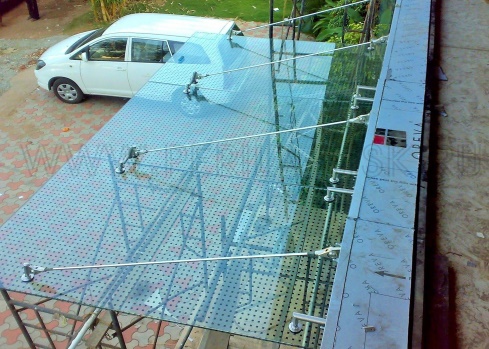 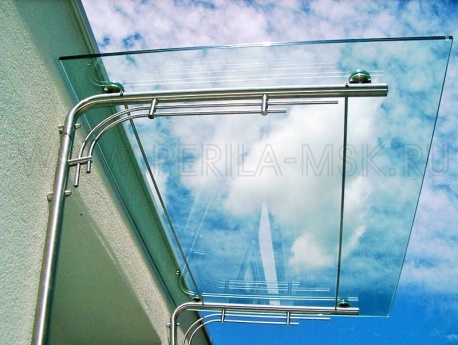 Козырек с поликарбонатом
От 15000 руб.Козырек стеклянный на подвесах
От 40000 руб.Козырек нержавейка-стекло
От 45000 руб.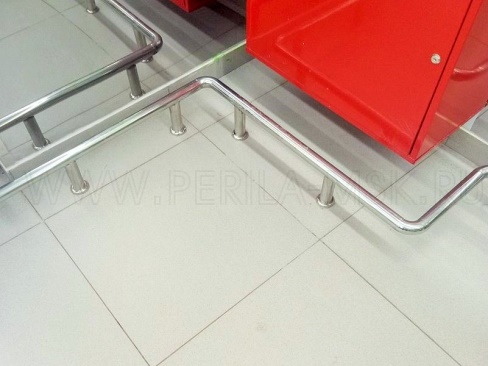 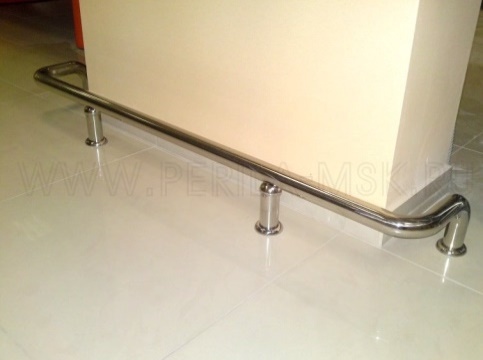 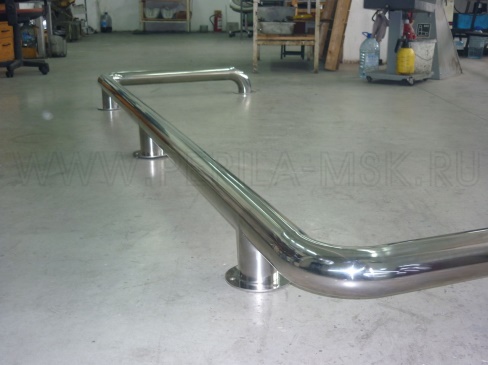 Отбойник из трубы 38 мм.
От 4000 руб. м. п. Отбойник из трубы 50 мм.
От 5000 руб. м. п. Отбойник из трубы 76 мм.
От 6500 руб. м. п. 